MODELLO RICHIESTA ENTRATA ANTICIPATAI sottoscritti ________________________________ e  ___________________________________genitori / tutori  dell'alunn __  ____________________________  nato/a a____________________ il______________  iscritto/a alla  scuola  ____________________di ________________________  classe ______   sezione _______   a.s.  _______  / _________C H I E D O N Ol’autorizzazione all’entrata anticipata a scuola per il/la proprio/a figlio/a alle ore ________ (max. 15 minuti prima dell’inizio delle lezioni) per motivi di lavoro e sollevano l'Istituto Comprensivo di Macerata Feltria da ogni responsabilità in ordine a eventuali danni subiti o arrecati dal/dalla proprio/a figlio/a che potrebbero verificarsi dell'orario richiesto fino all’avvio delle attività didattiche. Dichiarano, inoltre, di essere consapevoli che tale autorizzazione potrà essere revocata in qualsiasi momento a giudizio insindacabile dell’amministrazione. Alla presente allegano la dichiarazione dei datori di lavoro attestante gli orari di servizio e la distanza del luogo di lavoro dall’Istituto, che deve tassativamente essere superiore ai 15 chilometri.La richiesta andrà inoltrata all’indirizzo psic81100t@istruzione.it entro e non oltre il 30 settembre 20__, salvo il subentrare di diverse situazioni lavorative debitamente attestate.L’Istituto si riserva di valutare la compatibilità fra il numero delle richieste pervenute e l’efficienza del servizio di vigilanza; non saranno vagliate domande presentate oltre il limite suddetto temporale.Macerata Feltria, lì___/___/______FIRMA*____________________________________________________*NEL CASO IN CUI LA DOMANDA SIA FIRMATA DA UNO SOLO DEI GENITORI OCCORRE SOTTOSCRIVERE ANCHE LA SEGUENTE DICHIARAZIONE:Ai sensi e per gli effetti del D.P.R. 445/2000 e ss.mm.ii., consapevole delle sanzioni penali richiamate dall’art. 76 del citato D.P.R. in caso di dichiarazioni mendaci, dichiaro sotto la mia personale responsabilità di esprimere anche la volontà dell’altro genitore che esercita la patria potestà dell’alunno/a, il quale conosce e condivide le scelte esplicitate attraverso la presente richiesta.Macerata Feltria, lì ___/___/______		                                  Firma del genitore                                                                                                 _____________________________VISTO           SI CONCEDE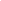 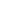            NON SI CONCEDE 			        